     Итоги всероссийской олимпиады школьников 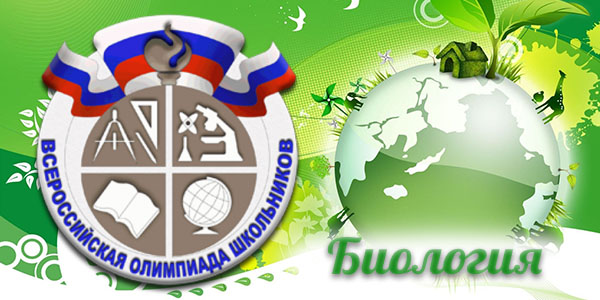                  по биологии школьный этапИтоги всероссийской олимпиады школьников                  по биологии школьный этапИтоги всероссийской олимпиады школьников                  по биологии школьный этапИтоги всероссийской олимпиады школьников                  по биологии школьный этапИтоги всероссийской олимпиады школьников                  по биологии школьный этап№ п/пФамилияИмяОтчествоДата рожденияКласс обучения *Кол-во балловСтатус диплома (победитель, призер, участник)№ п/пФамилияИмяОтчествоДата рожденияКласс обучения *Кол-во балловмакс бал 167макс бал 167макс бал 1671КравченкоЯнаИгоревна14.08.200370участник2ШкуратоваЛилияАлександровна03.03.20031165участник3СарксянЖаннаАрменовна29.07.20031164участник4Усманова  ДианаСергеевна06.07.20031151участник5КравченкоДанилаАлександрович28.02.20041150участник№ п/пФамилияИмяОтчествоДата рожденияКласс обучения *Кол-во балловСтатус диплома (победитель, призер, участник)№ п/пФамилияИмяОтчествоДата рожденияКласс обучения *Кол-во балловмакс бал 134макс бал 134макс бал 1341ГоловачеваЭлеонораСергеевна21.02.200410130победитель2ПотоляАлинаАлександровна30.05.20041075призер3РомоховаЕлизавета Сергеевна16.06.20041028участник№ п/пФамилияИмяОтчествоДата рожденияКласс обучения *Кол-во балловСтатус диплома (победитель, призер, участник)№ п/пФамилияИмяОтчествоДата рожденияКласс обучения *Кол-во балловмакс 101макс 101макс 1011ЗябловСтаниславЕвгеньевич21.01.2006939участник2КолесниковНикитаЮрьевич30.04.2005936участник3СухоруковаВалерияСергеевна01.11.2005934участник4СушкоИванИванович07.12.2005933участник№ п/пФамилияИмяОтчествоДата рожденияКласс обучения *Кол-во балловСтатус диплома (победитель, призер, участник)№ п/пФамилияИмяОтчествоДата рожденияКласс обучения *Кол-во балловмакс бал 30макс бал 30макс бал 301Рябенко ВарвараМихайловна18.01.20095а10участник2ТрякшинаВикторияМаксимовна20.09.20095а9участник3ТельноваАрианаДенисовна07.05.20095а8участник4ИвановаДарья Александровна13.05.20095а7участник5БукинаКсенияВасильевна31.08.20095а5участник6ПижевскийВиталийВячеславович10.10.20095а4участник№ п/пФамилияИмяОтчествоДата рожденияКласс обучения *Кол-во балловСтатус диплома (победитель, призер, участник)№ п/пФамилияИмяОтчествоДата рожденияКласс обучения *Кол-во балловмакс бал 30макс бал 30макс бал 301МаршанскийМихаилМихайлович18.01.20086а16призер2ГордиенкоАлинаАнатольевна21.02.20086б16призер3Коломоец ВладиславЮрьевич04.12.20086б15призер4ДюбановаДарьяСергеевна14.09.20206а15призер5НазароваМарияВалерьевна10.09.20086а14участник6ТришковцовВячеславАлександрович09.07.20086а13участник7НовиковОлег Викторович30.07.20086а13участник8Гладкий ТимофейВикторович01.06.20086а12участник9Безворитний ИльяВитальевич07.12.20086а12участник10СлядневСергейВалерьевич18.06.20086а12участник11ХаритоновДаниилВладимирович02.1020086б11участник12ЯковенкоЕкатеринаИгоревна11.11.20076а11участник13АртюховАртемВитальевич14.02.20086б10участник14ФиленкоАртемРоманович31.10.20086а10участник15НакоркешкоДмитрийАнтонович03.08.20086б10участник16ПелипенкоИванИванович13.02.20086а10участник17ШаповалАнастасияСергеевна09.04.20086а9участник18ПерезваАртемАлександрович11.05.20086а8участник19ДаниловСтаниславСергеевич06.03.20086а6участник№ п/пФамилияИмяОтчествоДата рожденияКласс обучения *Кол-во балловСтатус диплома (победитель, призер, участник)№ п/пФамилияИмяОтчествоДата рожденияКласс обучения *Кол-во балловмакс бал 45макс бал 45макс бал 451ШевченкоВикторияНиколаевна21.03.20077а25призер2БороваАннаНиколаевна07.06.20077б24призер3Егорова ЕкатеринаСергеевна15.06.20077а21участник4ПарийНадеждаАнатольевна19.11.20077б21участник5БурякАлинаВикторовна16.08.20077а19участник6КучеряваяВероникаВладимировна05.11.20077б9участник7ЕндуковаЗлатаСергеевна18.01.20077а6участник№ п/пФамилияИмяОтчествоДата рожденияКласс обучения *Кол-во балловСтатус диплома (победитель, призер, участник)№ п/пФамилияИмяОтчествоДата рожденияКласс обучения *Кол-во балловмакс бал 35 макс бал 35 макс бал 35 1СтупакОлегАндреевич15.03.2006835участник2СычевНикитаАлексеевич18.07.2006833участник3ЛобкоАнастасияЮрьевна27.10.2006828участник4ГарбузДмитрийЕвгеньевич08.01.2007829участник5ОгородоваАнастасияСергеевна25.07.2006827участник6ШияновНикитаРоманович25.06.2005813участник7СавочкинВячеславИванович23.10.2006813участник